ประกาศสภาองค์การบริหารส่วนตำบลหนองสรวงเรื่อง เรียกประชุมสภาองค์การบริหารส่วนตำบลหนองสรวงสมัยสามัญที่   ๓   ประจำปี  ๒๕๕๔..........................................................อาศัยอำนาจตามมาตรา   ๕๔   แห่งพระราชบัญญัติสภาตำบล  และองค์การบริหารส่วนตำบล พ.ศ. ๒๕๓๗  รวมแก้ไขเพิ่มเติมถึง (ฉบับที่  ๕) พ.ศ. ๒๕๔๖  ประกอบกับระเบียบกระทรวงมหาดไทยว่าด้วยข้อบังคับการประชุมสภาท้องถิ่น  พ.ศ. ๒๕๔๗ ข้อ ๒๒  และประธานสภาองค์การบริหารส่วนตำบลหนองสรวง  จึงเรียกประชุมสภาองค์การบริหารส่วนตำบลหนองสรวง  สมัยสามัญ  สมัยที่ ๓   ประจำปี   พ.ศ. ๒๕๕๔     มีกำหนดไม่เกิน   ๑๕  วัน  โดยเริ่มตั้งแต่วันที่  ๑ –  ๑๕  มิถุนายน ๒๕๕๔         ณ ห้องประชุมองค์การบริหารส่วนตำบลหนองสรวง  อำเภอขามทะเลสอ  จังหวัดนครราชสีมา		อนึ่ง หากนายกองค์การบริหารส่วนตำบลหนองสรวง หรือสมาชิกสภาองค์การบริหารส่วนตำบลหนองสรวง  มีความประสงค์เสนอญัตติให้สภาองค์การบริหารส่วนตำบลหนองสรวงพิจารณา  หรือสมาชิกสภาองค์การบริหารส่วนตำบลหนองสรวงจะตั้งกระทู้ถามนายกองค์การบริหารส่วนตำบลหนองสรวง  ให้ยื่นกระทู้ที่ฝ่ายเลขานุการสภาฯเพื่อพิจารณาจัดระเบียบวาระการประชุม  พร้อมนี้ขอประชาสัมพันธ์เชิญชวนกำนันผู้ใหญ่บ้าน  ประชาชน  หัวหน้าส่วนราชการ ฯลฯ   เข้าร่วมรับฟังการประชุมสภาสมัยประชุมสามัญ       ประจำปี  ๒๕๕๔   จึงประกาศให้ทราบโดยทั่วกัน                		 ประกาศ  ณ  วันที่    ๔   เดือน  กรกฎาคม  พ.ศ.  ๒๕๕๔                                                        (ลงชื่อ)	                                       ( นายประดิษฐ์  โนมขุนทด )	                                              ประธานสภาองค์การบริหารส่วนตำบลหนองสรวง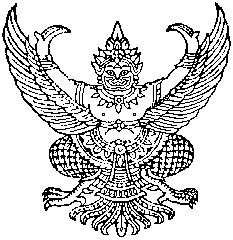 